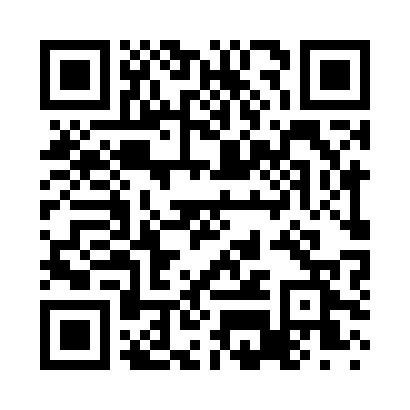 Prayer times for Soomevere, EstoniaWed 1 May 2024 - Fri 31 May 2024High Latitude Method: Angle Based RulePrayer Calculation Method: Muslim World LeagueAsar Calculation Method: HanafiPrayer times provided by https://www.salahtimes.comDateDayFajrSunriseDhuhrAsrMaghribIsha1Wed2:545:211:156:309:0911:292Thu2:535:191:156:329:1211:303Fri2:525:161:146:339:1411:314Sat2:505:141:146:349:1611:315Sun2:495:111:146:369:1811:326Mon2:485:091:146:379:2111:337Tue2:475:061:146:389:2311:348Wed2:465:041:146:409:2511:359Thu2:455:021:146:419:2711:3610Fri2:454:591:146:429:3011:3711Sat2:444:571:146:449:3211:3812Sun2:434:551:146:459:3411:3913Mon2:424:531:146:469:3611:4014Tue2:414:511:146:479:3911:4115Wed2:404:481:146:489:4111:4216Thu2:394:461:146:509:4311:4317Fri2:384:441:146:519:4511:4418Sat2:384:421:146:529:4711:4519Sun2:374:401:146:539:4911:4620Mon2:364:381:146:549:5111:4621Tue2:354:361:146:559:5311:4722Wed2:354:351:146:569:5511:4823Thu2:344:331:146:579:5711:4924Fri2:334:311:156:589:5911:5025Sat2:334:291:156:5910:0111:5126Sun2:324:281:157:0010:0311:5227Mon2:324:261:157:0110:0511:5328Tue2:314:241:157:0210:0611:5329Wed2:304:231:157:0310:0811:5430Thu2:304:221:157:0410:1011:5531Fri2:304:201:157:0510:1111:56